坪山沙湖消防站项目概况工程名称：坪山沙湖消防站项目施工总承包工程地点：坪山区碧岭街道沙湖社区夹圳岭南路和黄竹坑路交汇处东南角建设单位：深圳市坪山人才安居有限公司勘察单位：深圳地质建设工程公司设计单位：深圳市建筑设计研究总院有限公司施工单位：深圳市建设（集团）有限公司建筑面积：37336.78平方米投标工程计划总工期：820 日历天中标价：11822.163397万元质量目标：确保“深圳市优质结构工程奖”、“深圳市优质工程奖”、“广东省优质结构工程奖”、“广东省优质工程奖”。安全目标：确保“深圳市安全生产与文明施工优良工地”、“广东省房屋市政工程安全生产文明施工示范工地”。工程概况：坪山区沙湖消防站项目位于坪山区碧岭街道沙湖社区，夹圳岭南路和黄竹坑路交汇处东南角。该项目用地面积5505.74平方米，建筑面积37336.78平方米，容积率4.21，包含1栋25层（≤80m高）住宅塔楼，三层消防站裙楼及3层地下车库，建成后可提供保障性租赁住房约312套，消防站备勤宿舍75套。以上规划指标为暂定，如有调整，按政府部门批复的指标为准。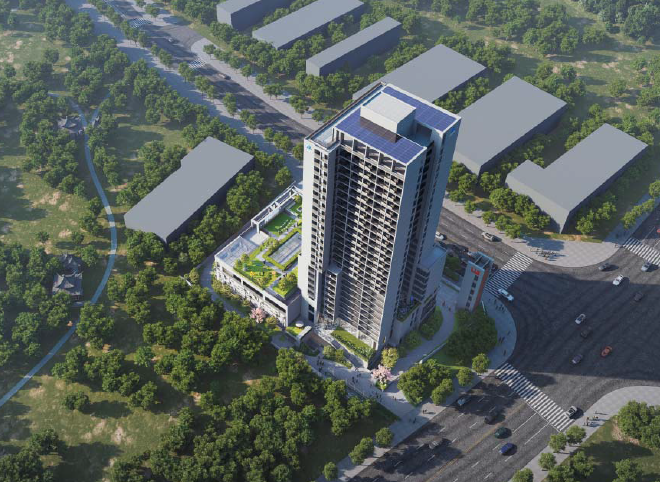 项目效果图